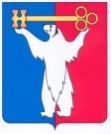 АДМИНИСТРАЦИЯ ГОРОДА НОРИЛЬСКАКРАСНОЯРСКОГО КРАЯПОСТАНОВЛЕНИЕ02.07.2020	                                       г. Норильск 			                      № 325О внесении изменений в постановление Администрации города Норильска от 13.09.2013 № 409 В целях приведения административного регламента предоставления муниципальной услуги по признанию помещения жилым помещением, жилого помещения пригодными (непригодными) для проживания в соответствие с Постановлением Правительства от 24.04.2020 № 581 «О внесении изменения в пункт 7 Положения о признании помещения жилым помещением, жилого помещения непригодным для проживания, многоквартирного дома аварийным и подлежащим сносу или реконструкции, садового дома жилым домом и жилого дома садовым домом»,ПОСТАНОВЛЯЮ:1. Внести изменения в Административный регламент предоставления муниципальной услуги по признанию помещения жилым помещением, жилого помещения пригодными (непригодными) для проживания, утвержденный постановлением Администрации города Норильска от 13.09.2013 № 409 (далее – Административный регламент), следующие изменения.1.1. Пункт 1.2 Административного регламента изложить в следующей редакции:«1.2. Муниципальная услуга предоставляется в отношении жилых помещений жилищного фонда Российской Федерации, муниципального жилищного фонда и частного жилищного фонда, расположенных на территории муниципального образования город Норильск, обратившимся в Управление городского хозяйства Администрации города Норильска за предоставлением данной муниципальной услуги:- физическим и юридическим лицам, являющимся собственниками, правообладателями или нанимателями жилых помещений;- федеральным органам исполнительной власти, осуществляющим полномочия собственника;- федеральным органам исполнительной власти, в случае если данный орган и подведомственные ему предприятия (учреждения) являются правообладателями на соответствующем вещном праве жилых помещений жилищного фонда Российской Федерации (далее - Заявитель).».1.2. Абзац третий пункта 2.3 Административного регламента изложить в следующей редакции:«- выдача копии решения, принимаемого федеральным органом исполнительной власти, осуществляющим полномочия собственника, либо федеральным органам исполнительной власти, если данный орган и подведомственные ему предприятия (учреждения), являются правообладателями на соответствующем вещном праве жилых помещений жилищного фонда Российской Федерации (далее – федеральный орган исполнительной власти), на основании Заключения.».1.3. Абзацы восьмой - девятый пункта 2.5 Административного регламента изложить в следующей редакции:«- направление Заключения в отношении помещения жилищного фонда Российской Федерации в федеральный орган исполнительной власти - в течение 3 дней с даты рассмотрения заявления на Комиссии;- выдача Заявителю в отношении помещения жилищного фонда Российской Федерации копии решения федерального органа исполнительной власти и Заключения - не позднее 3 рабочих дней со дня поступления соответствующего решения в Управление.».1.4. Абзац шестой пункта 3.1 Административного регламента изложить в следующей редакции:«- издание Распоряжения и выдача его копии и копии Заключения Заявителю либо выдача Заявителю копии решения федерального органа исполнительной власти и Заключения.».	1.5. В пунктах 3.5.2, 3.5.3 и 3.6.1 Административного регламента слова «, осуществляющий полномочия собственника в отношении оцениваемого помещения жилищного фонда Российской Федерации» исключить.	1.6. В пункте 3.6, абзаце четвертом пункта 3.6.4 Административного регламента слова «, осуществляющего полномочия собственника в отношении оцениваемого помещения жилищного фонда Российской Федерации» исключить. 1.7. Пункт 3.6.2 Административного регламента изложить в следующей редакции:«3.6.2. Проект Распоряжения подготавливается специалистом Управления городского хозяйства Администрации города Норильска в срок не более 3 дней с даты рассмотрения заявления на Комиссии и одновременно с Заключением направляется Главе города Норильска.».2. Приложение № 4 к Административному регламенту изложить в редакции согласно приложению к настоящему Постановлению.3. Опубликовать настоящее постановление в газете «Заполярная правда» и разместить его на официальном сайте муниципального образования город Норильск.4. Настоящее постановление вступает в силу после его официального опубликования в газете «Заполярная правда».Глава города Норильска						                     Р.В. АхметчинПриложение к ПостановлениюАдминистрации города Норильскаот 02.07.2020 № 325Приложение № 4к Административному регламентупредоставления муниципальнойуслуги по признанию помещения жилымпомещением, жилого помещения пригодным(непригодным) для проживания,утвержденному ПостановлениемАдминистрации города Норильскаот 13 сентября 2013 г. № 409БЛОК-СХЕМА ПРЕДОСТАВЛЕНИЯ МУНИЦИПАЛЬНОЙ УСЛУГИ ПО ПРИЗНАНИЮ ПОМЕЩЕНИЯ ЖИЛЫМ ПОМЕЩЕНИЕМ, ЖИЛОГО ПОМЕЩЕНИЯ ПРИГОДНЫМ (НЕПРИГОДНЫМ) ДЛЯ ПРОЖИВАНИЯ Подача Заявления Подача Заявления Подача Заявления Подача Заявления Подача Заявления Подача Заявления Проверка наличия оснований для отказа в приеме документов Проверка наличия оснований для отказа в приеме документов Проверка наличия оснований для отказа в приеме документов Проверка наличия оснований для отказа в приеме документов Проверка наличия оснований для отказа в приеме документов Проверка наличия оснований для отказа в приеме документов Наличие оснований для отказа в приеме документов Наличие оснований для отказа в приеме документов Наличие оснований для отказа в приеме документов  да  да нет нет нет Отказ в приеме документов Отказ в приеме документов Наличие оснований для приостановления/предоставления муниципальной услуги Наличие оснований для приостановления/предоставления муниципальной услуги Наличие оснований для приостановления/предоставления муниципальной услуги Наличие оснований для приостановления/предоставления муниципальной услуги Наличие оснований для приостановления/предоставления муниципальной услуги Наличие оснований для приостановления/предоставления муниципальной услуги  да  да  да Повторный запрос документов в рамках межведомственного взаимодействия в случае выявления оснований для приостановления предоставления муниципальной услуги Повторный запрос документов в рамках межведомственного взаимодействия в случае выявления оснований для приостановления предоставления муниципальной услуги Повторный запрос документов в рамках межведомственного взаимодействия в случае выявления оснований для приостановления предоставления муниципальной услуги Повторный запрос документов в рамках межведомственного взаимодействия в случае выявления оснований для приостановления предоставления муниципальной услуги Повторный запрос документов в рамках межведомственного взаимодействия в случае выявления оснований для приостановления предоставления муниципальной услуги нет Прием и регистрация заявления и передача документов в межведомственную комиссию по вопросам признания помещения жилым помещением, пригодным (непригодным) для проживания и многоквартирного дома аварийным и подлежащим сносу или реконструкции (далее - Комиссия) Прием и регистрация заявления и передача документов в межведомственную комиссию по вопросам признания помещения жилым помещением, пригодным (непригодным) для проживания и многоквартирного дома аварийным и подлежащим сносу или реконструкции (далее - Комиссия) Прием и регистрация заявления и передача документов в межведомственную комиссию по вопросам признания помещения жилым помещением, пригодным (непригодным) для проживания и многоквартирного дома аварийным и подлежащим сносу или реконструкции (далее - Комиссия) Прием и регистрация заявления и передача документов в межведомственную комиссию по вопросам признания помещения жилым помещением, пригодным (непригодным) для проживания и многоквартирного дома аварийным и подлежащим сносу или реконструкции (далее - Комиссия) Прием и регистрация заявления и передача документов в межведомственную комиссию по вопросам признания помещения жилым помещением, пригодным (непригодным) для проживания и многоквартирного дома аварийным и подлежащим сносу или реконструкции (далее - Комиссия) Прием и регистрация заявления и передача документов в межведомственную комиссию по вопросам признания помещения жилым помещением, пригодным (непригодным) для проживания и многоквартирного дома аварийным и подлежащим сносу или реконструкции (далее - Комиссия) Рассмотрение документов на заседании Комиссии Рассмотрение документов на заседании Комиссии Рассмотрение документов на заседании Комиссии Рассмотрение документов на заседании Комиссии Рассмотрение документов на заседании Комиссии Рассмотрение документов на заседании Комиссии Наличие оснований для дополнительного обследования Наличие оснований для дополнительного обследования Наличие оснований для дополнительного обследования Наличие оснований для дополнительного обследования Наличие оснований для дополнительного обследования Наличие оснований для дополнительного обследования  да  да  нет  нет  нет Направление Заявителю уведомления о проведении дополнительного обследования Направление Заявителю уведомления о проведении дополнительного обследования Издание Распоряжения и выдача его копии и копии Заключения Заявителю либо выдача Заявителю копий решения федерального органа исполнительной власти, осуществляющего полномочия собственника либо правообладателя на соответствующем вещном праве, а также если правообладателем является подведомственное ему предприятие (учреждению) в отношении оцениваемого помещения жилищного фонда Российской Федерации о признании помещения жилым помещением, жилого помещения пригодным (непригодным) для проживания и Заключения Комиссии Издание Распоряжения и выдача его копии и копии Заключения Заявителю либо выдача Заявителю копий решения федерального органа исполнительной власти, осуществляющего полномочия собственника либо правообладателя на соответствующем вещном праве, а также если правообладателем является подведомственное ему предприятие (учреждению) в отношении оцениваемого помещения жилищного фонда Российской Федерации о признании помещения жилым помещением, жилого помещения пригодным (непригодным) для проживания и Заключения Комиссии Издание Распоряжения и выдача его копии и копии Заключения Заявителю либо выдача Заявителю копий решения федерального органа исполнительной власти, осуществляющего полномочия собственника либо правообладателя на соответствующем вещном праве, а также если правообладателем является подведомственное ему предприятие (учреждению) в отношении оцениваемого помещения жилищного фонда Российской Федерации о признании помещения жилым помещением, жилого помещения пригодным (непригодным) для проживания и Заключения Комиссии Издание Распоряжения и выдача его копии и копии Заключения Заявителю либо выдача Заявителю копий решения федерального органа исполнительной власти, осуществляющего полномочия собственника либо правообладателя на соответствующем вещном праве, а также если правообладателем является подведомственное ему предприятие (учреждению) в отношении оцениваемого помещения жилищного фонда Российской Федерации о признании помещения жилым помещением, жилого помещения пригодным (непригодным) для проживания и Заключения Комиссии Издание Распоряжения и выдача его копии и копии Заключения Заявителю либо выдача Заявителю копий решения федерального органа исполнительной власти, осуществляющего полномочия собственника либо правообладателя на соответствующем вещном праве, а также если правообладателем является подведомственное ему предприятие (учреждению) в отношении оцениваемого помещения жилищного фонда Российской Федерации о признании помещения жилым помещением, жилого помещения пригодным (непригодным) для проживания и Заключения Комиссии Издание Распоряжения и выдача его копии и копии Заключения Заявителю либо выдача Заявителю копий решения федерального органа исполнительной власти, осуществляющего полномочия собственника либо правообладателя на соответствующем вещном праве, а также если правообладателем является подведомственное ему предприятие (учреждению) в отношении оцениваемого помещения жилищного фонда Российской Федерации о признании помещения жилым помещением, жилого помещения пригодным (непригодным) для проживания и Заключения Комиссии 